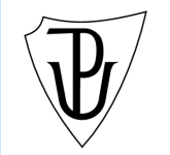 SEMINÁRNÍ PRÁCEDO PŘEDMĚTU „DIDAKTIKA MATEŘSKÉHO JAZYKA B“ (KČJ/UDBQ)VZORY PODSTATNÝCH JMEN Zuzana TrnečkováU1ST, 3. ročník, 2019/2020Název činnosti: určování vzorů podstatných jmenUčivo: vzory podstatných jmen Ročník: 3. – 5. Popis činnosti: Na tabuli připevníme magnetem tři kruhy znázorňující jednotlivé rody. Kruhy jsou rozděleny na čtvrtiny. Každá čtvrtina představuje jeden vzor spadající pod daný rod. Žáci dostanou kartičky se slovy. Jejich úkolem je přiřadit slova na kartičkách ke správnému vzoru. Poté děti mohou poskládat kartičky v rámci každé čtvrtiny kruhu (jednotlivých vzorů) podle abecedy (po směru hodinových ručiček). Na každé kartičce je přilepená samolepka s písmenem. Pokud jsou vzory určeny správně a kartičky seřazeny podle abecedy, lze ze samolepek přečíst tajenku (tajnou zprávu). Dále se dají jednotlivé kartičky využít k rozřazování podstatných jmen na jména osob, zvířat, věcí, vlastností, dějů, stavů a vztahů. Případně na skupiny konkrétní – abstraktní podstatná jména. Slova můžeme rozdělit na hromádky podle počtu slabik. Ke slovům na kartičkách můžeme hledat slova příbuzná, synonyma, antonyma. S kartičkami můžeme pracovat i ve slohové výchově:
• Sestavit vyprávění, které bude obsahovat daná slova. 
• Vytvořit větu s daným slovem. 
• Žáci říkají asociace k jednotlivým slovům. 
• Hádání slova: Jeden žák se snaží spolužákům vybrané slovo popsat, aniž by použil slovo z kartičky nebo slova k němu příbuzná. 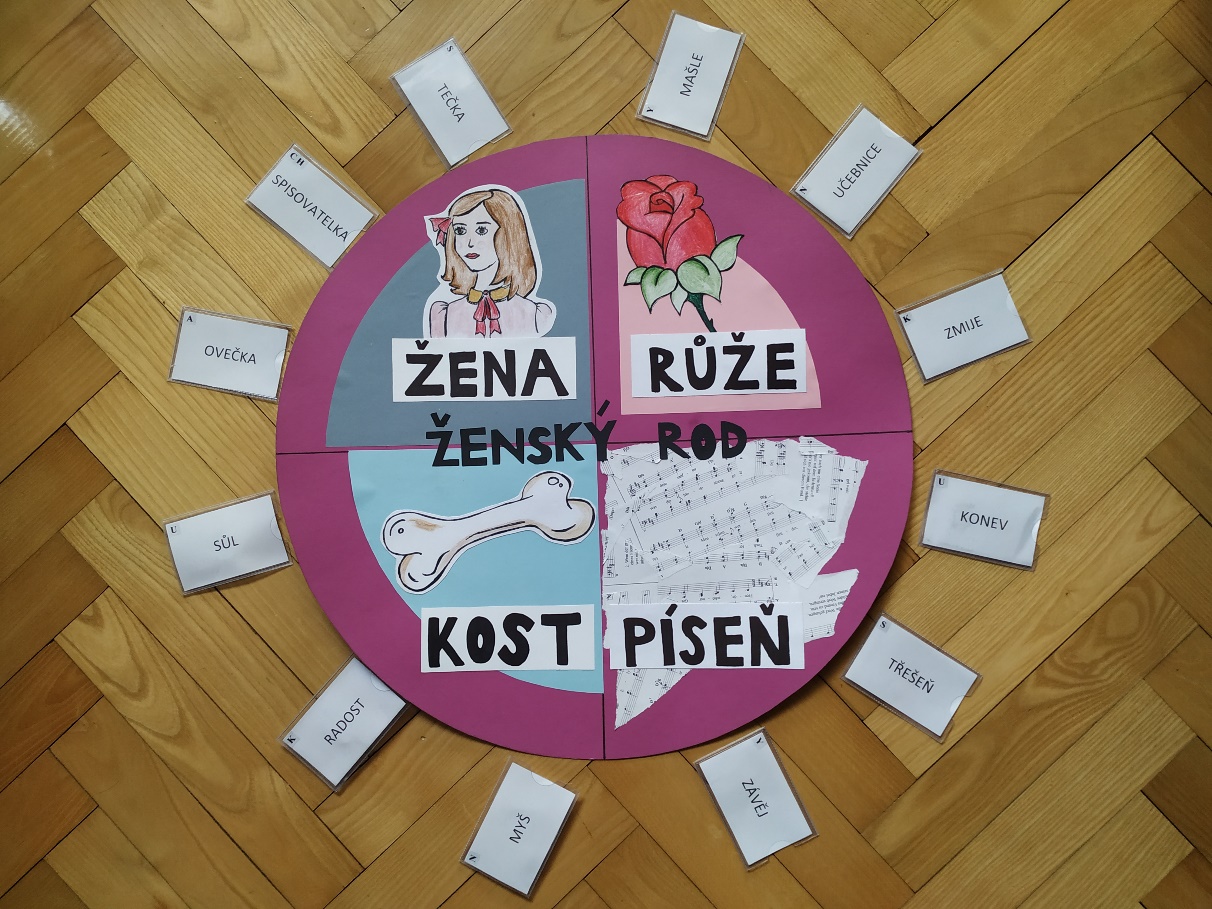 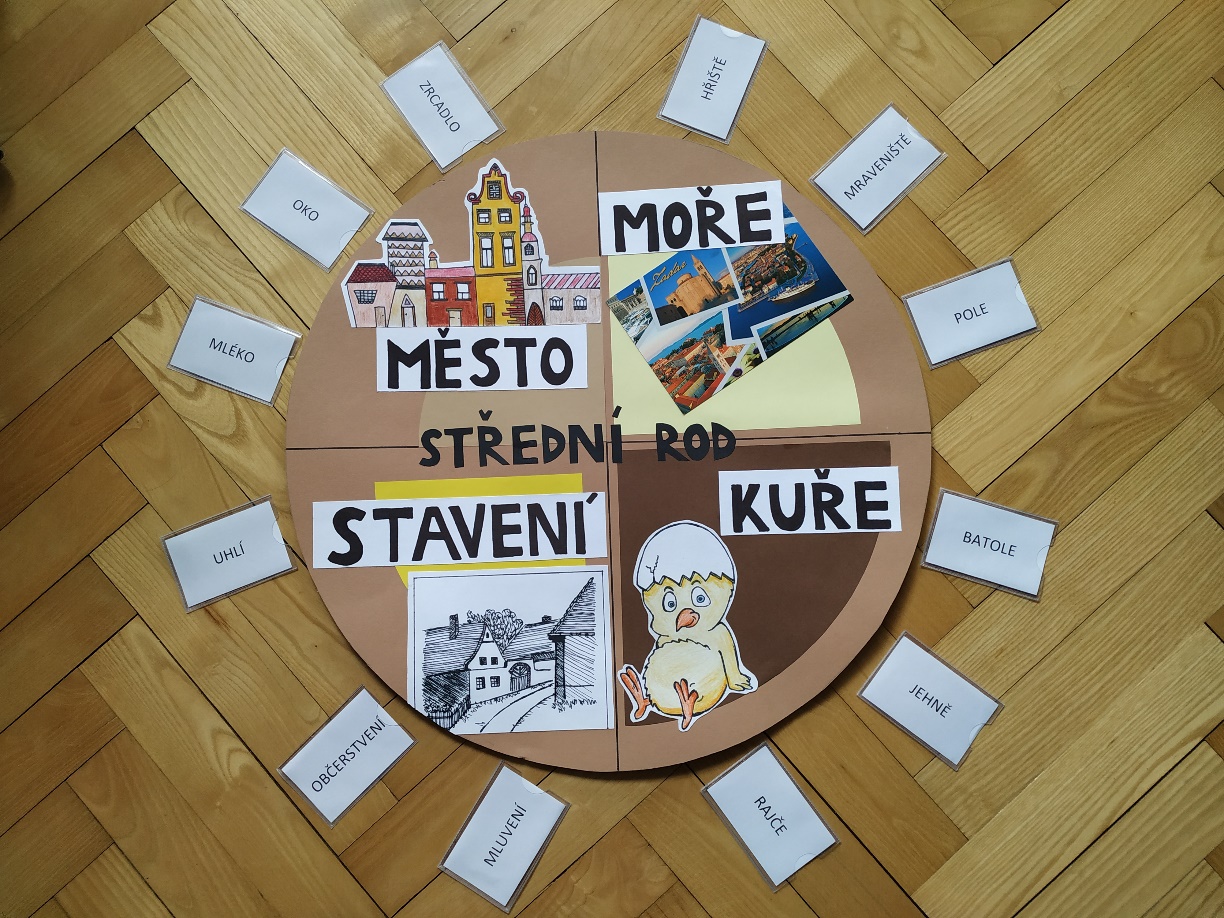 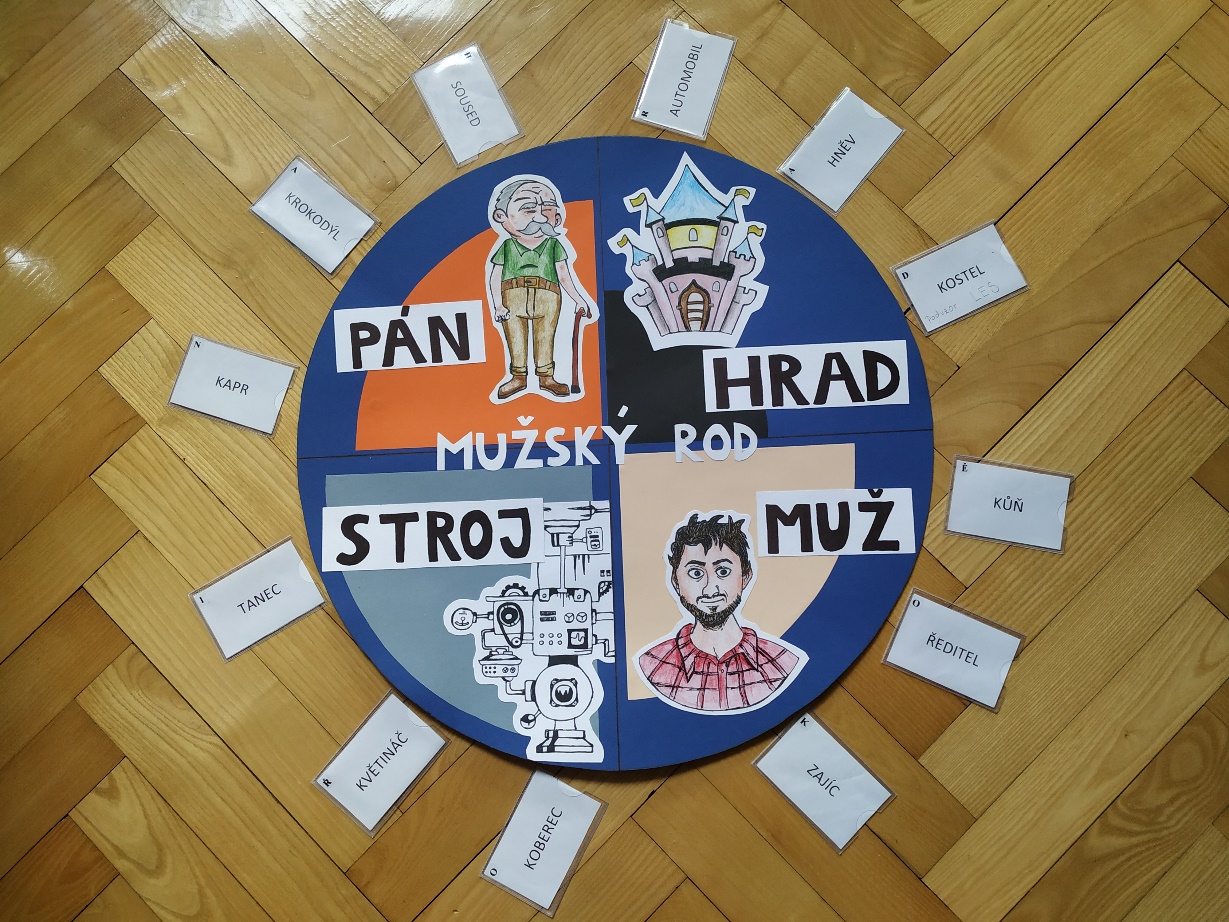 